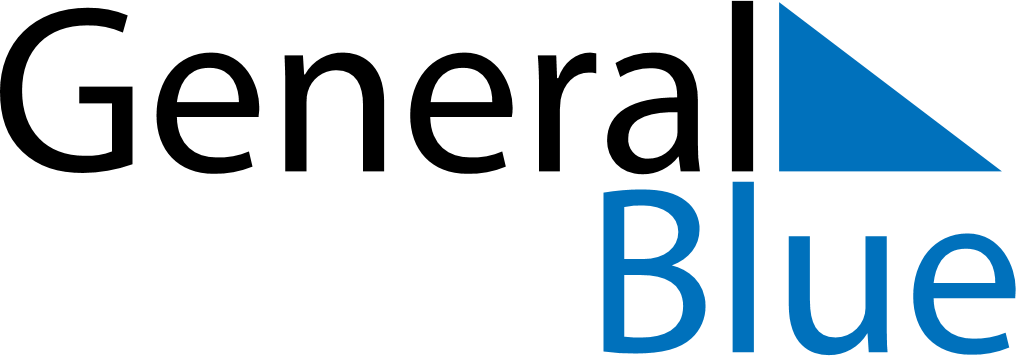 January 2019January 2019January 2019January 2019BahamasBahamasBahamasSundayMondayTuesdayWednesdayThursdayFridayFridaySaturday123445New Year’s Day678910111112Majority Rule Day131415161718181920212223242525262728293031